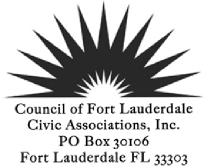 EXECUTIVE BOARD MEETING 
December 30th, 2019 5:30 PM 
Fort Lauderdale City Hall, 100 N Andrews Avenue, Fort Lauderdale, FL 33301 
8th Floor CafeteriaMINUTESROLL CALLPresent: Kelly, Mary, Christina, Colleen, Marilyn, Jim, Stan, Dennis, & MichaelAbsent: CathyREVIEW AND ACCEPTANCE OF MINUTES Board Meeting 11_25_2019 Motion to Approve as amended by Currie adding as read in: 10/28/19 minutes were approved, follow-up on Commission District Crime Stats., and clarify condo building vote discussion and add Stubbs as present.  SECOND: Kelly.  Pass all in favor TREASURER’S REPORT discrepancy late request for Betty b-day party $62 discrepancy Marilyn got it back and there is no note of check being paid in the register.  $5,400. TO DO: Colleen Reset online bank login & Marilyn get PO Box key and any items from Brucie.REPORTSPresidents Report- incorporate into discussionDistrict Reports- none coveredNEW BUSINESSJanuary agenda is full: Commissioner Glassman, Census 2020, Stormwater Rate Study, Central Beach Code updates, Civic Association Certification process, request to Lagerbloom to attend. Suggestion of Special Meeting. ITF 1/6/2019 2PM having presentation public works all staff.  Reference to some sewer insurance letter where city gets kickback if someone has will bring if have to have a complete discussion.   Suggestion to remind neighborhood leaders to bring officials into their neighborhoods.  Sewer main repair issues:  Announce now January 9th meeting at City Hall 6PM.   Special election nominees- treasurer and 2nd VP:  Castillo either, Michelle @ Flagler.  Refer to Colleen any interested.  Castillo interest in tree committee Colleen to discuss w/ him. 2020 Meeting Dates set and on the website; discuss food assignments until new 2nd VP is in place. Mary/Michael will assist Betty volunteering. CMC texted to Deborah for key, equipment, and list.  Neighborhood Support Night 2/13/2020- discussion on CFLCA role.  Michael, Jim, Marilyn, Kelly, Dennis. Banner in room. Volunteer sign up sheet used in past references to get w/ Betty.  St. Patrick’s Day- Colleen will ask for CFLCA to join Jim Hammond and Mary will assist. Bring banner.  Ideas for 2020 Community forum/member engagement activities including hosting candidate debates- discussion- Last year focus on events/social. Police tour, MODS, Art Museum 12/29 (70ppl). Lockhart tour/soccer group tix, Hockey, African American Library (Colleen contact to Marilyn to work on), CFLCA to join health fair at Sanctuary Church.  Possible speaker Chris smith on amendments, Candidate’s night - Judicial benefit to CFLCA non-partisan, score card/moderator, February agenda GM to establish Campaign Event committee offer to co-chair Christina and Michael.Strategic planning session motion by Marilyn to hold in March @ Marilyn community room.  All in favor. Motion for 3rd party facilitator $500 1.5 hour.  All in favorschedule annual joint meeting with City Commission.  April fine okay with MayOLD BUSINESSParking passes expire 12/31/19 for associations.  All in needFair campaign practice advisory committee- Colleen awaiting responses.  Deferred from Nov.:Indiv. Building membership- amended in Oct. minutesNeighborhood Recognition Process- Mary & Christina to get w/ Keith and report back.District Report Content Guidelines- defer again. January GM AGENDA:Commissioner Glassman – District 2 updatesJunia Robinson – Census 2020Kyle Stevens – Stormwater Rate Study presentationKarlanne Grant – Central Beach Code updatesAnnounce NSN 2/13/2020FOR THE GOOD OF THE COMMUNITYADJOURN*Indicates voting items or may be a voting item Next BOD Meeting January 27th, 2020 Next General Membership Meeting January 14th, 2020Minutes submitted by Christina Currie